Year 5 Overview: Spring 1 term 2020EnglishCURIOSITY & CREATIVITYPhysical EducationCosmic – Frank Cottrell-Boyce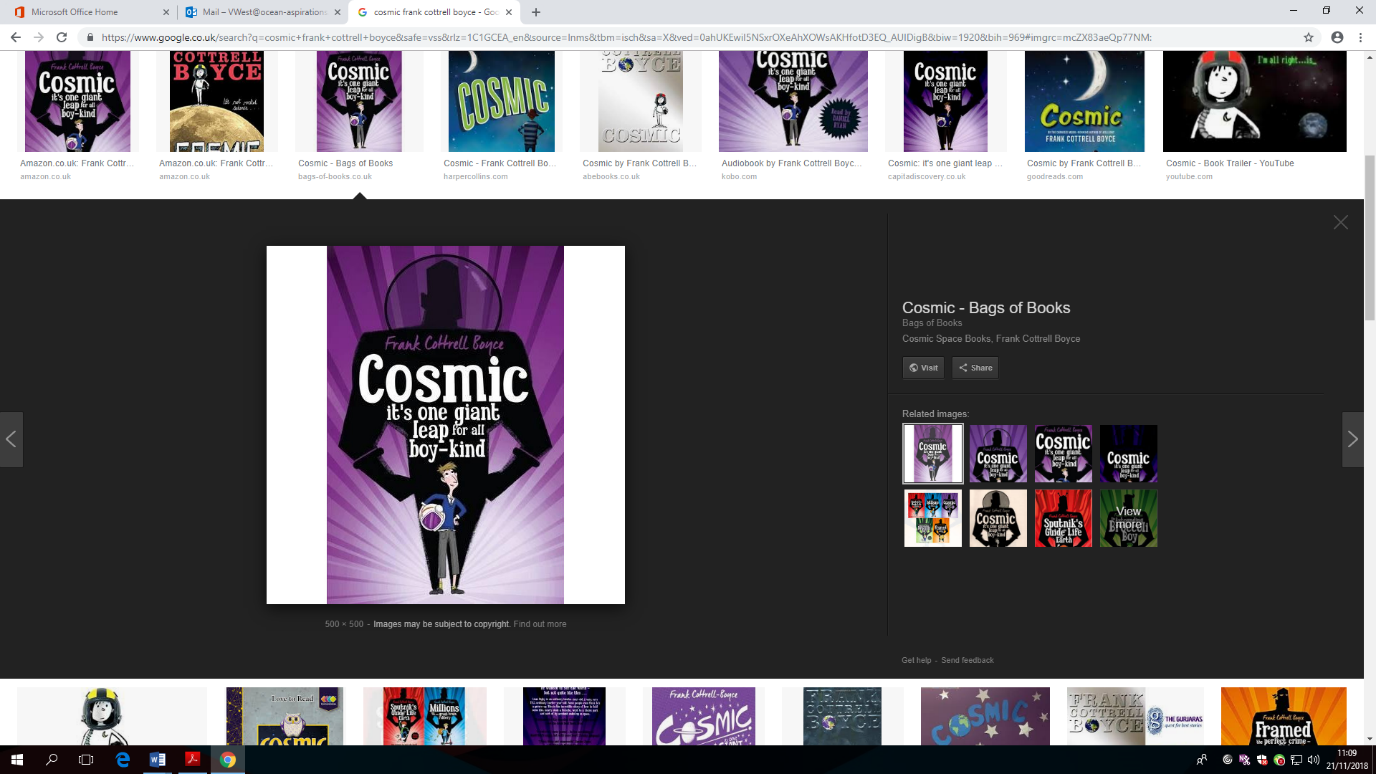 ‘Liam Digby is an ordinary twelve-year-old. A very, very TALL twelve-year-old. Some people even think he is a grown-up. This is the incredible story of how he told some fibs, nearly stole a Porsche, went to a theme park and sort of by accident ended up in space.’In response to this text, the children will be writing to entertain and create their own adventure story based on Liam’s adventure. Reading:Through a variety of text types, the children will develop their:*RETRIEVAL OF INFORMATION SKILLS*INFERENCE AND DEDUCTION SKILLS*ABILITY TO SUMMARISE TEXTS*UNDERSTANDING OF AUTHOR CHOICESFollowing on from the successful science days in the last three years, on the 7th January, the children will be involved in a SCIENCE morning. Working in house families, the children will rotate around 6 interactive science activities, in an attempt to win the GOLDEN TOOTHBRUSH!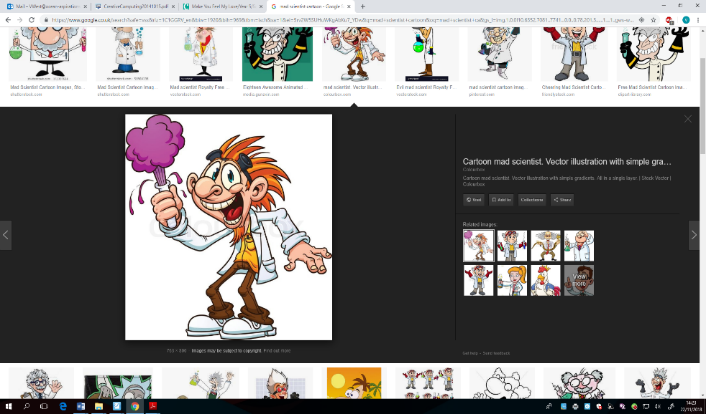 With Mr White and our class teachers, we will continue to develop our fundamental movement skills through INVASION GAMES:*DODGING, KICKING, FOOT DRIBBLING, HAND DRIBBLING, CHEST PUSH, CATCHING, ATTACK & DEFENCE*Having developed our balance and core strength, we will be continuing with GYMNASTICS focusing on:*FLOOR SHAPES, FLOOR MOVEMENT, BENCH BALANCE, VAULT, CLIMBING AND TRAVERSING APPARATUS*Cosmic – Frank Cottrell-Boyce‘Liam Digby is an ordinary twelve-year-old. A very, very TALL twelve-year-old. Some people even think he is a grown-up. This is the incredible story of how he told some fibs, nearly stole a Porsche, went to a theme park and sort of by accident ended up in space.’In response to this text, the children will be writing to entertain and create their own adventure story based on Liam’s adventure. Reading:Through a variety of text types, the children will develop their:*RETRIEVAL OF INFORMATION SKILLS*INFERENCE AND DEDUCTION SKILLS*ABILITY TO SUMMARISE TEXTS*UNDERSTANDING OF AUTHOR CHOICESGrowth Mindset: The children will continue to face challenging activities, whereby they will continue to develop their growth mindset, understanding that they can’t do it ‘yet’. With Mr White and our class teachers, we will continue to develop our fundamental movement skills through INVASION GAMES:*DODGING, KICKING, FOOT DRIBBLING, HAND DRIBBLING, CHEST PUSH, CATCHING, ATTACK & DEFENCE*Having developed our balance and core strength, we will be continuing with GYMNASTICS focusing on:*FLOOR SHAPES, FLOOR MOVEMENT, BENCH BALANCE, VAULT, CLIMBING AND TRAVERSING APPARATUS*Cosmic – Frank Cottrell-Boyce‘Liam Digby is an ordinary twelve-year-old. A very, very TALL twelve-year-old. Some people even think he is a grown-up. This is the incredible story of how he told some fibs, nearly stole a Porsche, went to a theme park and sort of by accident ended up in space.’In response to this text, the children will be writing to entertain and create their own adventure story based on Liam’s adventure. Reading:Through a variety of text types, the children will develop their:*RETRIEVAL OF INFORMATION SKILLS*INFERENCE AND DEDUCTION SKILLS*ABILITY TO SUMMARISE TEXTS*UNDERSTANDING OF AUTHOR CHOICESMathsScienceCosmic – Frank Cottrell-Boyce‘Liam Digby is an ordinary twelve-year-old. A very, very TALL twelve-year-old. Some people even think he is a grown-up. This is the incredible story of how he told some fibs, nearly stole a Porsche, went to a theme park and sort of by accident ended up in space.’In response to this text, the children will be writing to entertain and create their own adventure story based on Liam’s adventure. Reading:Through a variety of text types, the children will develop their:*RETRIEVAL OF INFORMATION SKILLS*INFERENCE AND DEDUCTION SKILLS*ABILITY TO SUMMARISE TEXTS*UNDERSTANDING OF AUTHOR CHOICESThis half term, we will be focusing on:MultiplicationDivisionFractionsDecimalsPercentagesWe will continue to have a daily arithmetic focus, whereby the children complete 5 arithmetic style questions in five minutes. Driving Question: How can we, as engineers, design and construct a rocket that defies the laws of gravity? Our focus subject this half term is science. The children will be learning about forces:*Gravity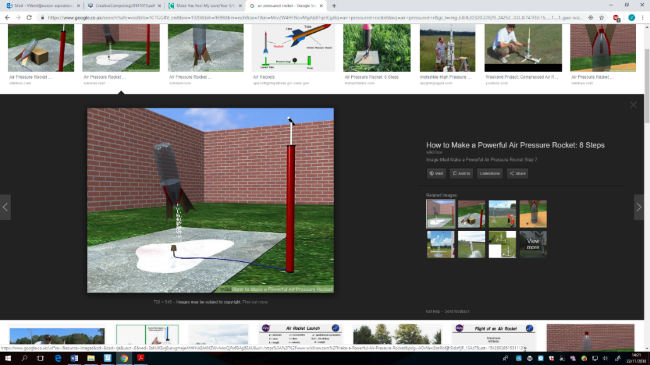 *Air resistance*Water resistance*Friction between surfaces*Levers, pulleys and gearsCreativePSHE ComputingWe are excited to share that during the term, we will be holding an astronaut recruitement day.ART/DT: During this term, the children will plan, design, make and evaluate:An air pressured rocket;A Mars Rover;A 3D Model of the Solar System.Dreams and Goals (JIGSAW): Understanding that we will need money to help us achieve some of our dreams, identifying jobs I would like to do when I grow up and what I need to do to achieve it, describing the dreams and goals of young people in a culture different to mine and understanding that communicating with someone in a different culture means we can learn from each other.Programming (SCRATCH):Developing fluency with computational concepts.Experimenting and iterating, testing and debuging, reusing and remixing.Exploring computational creation within the genre of stories by designing narratives. 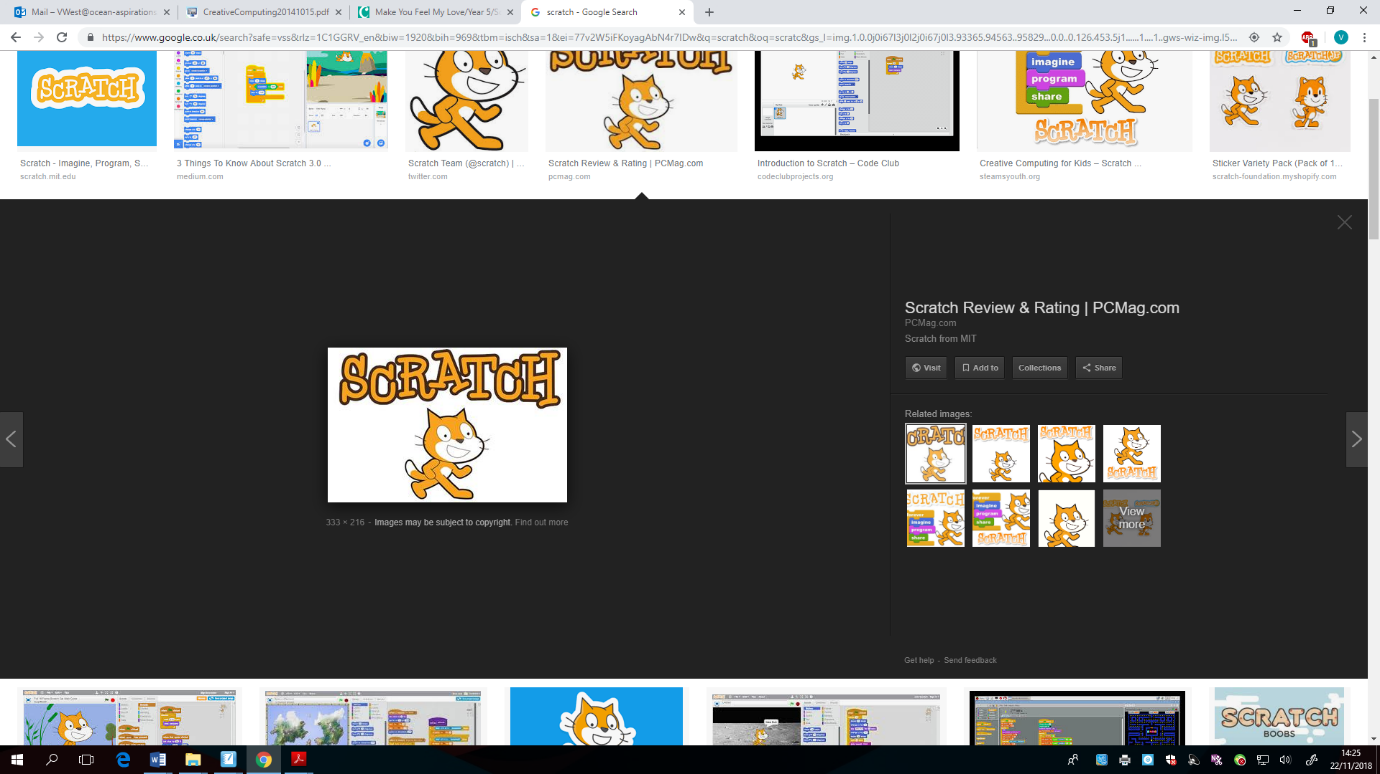 Learning Skill: Spring 1: IndependenceOur learning skill focus this half term is INDEPENDENCE. We will be lookng at what independence means, encouraging the children to gain confidence and the ability to learn from mistakes as they build successful and productive livesMUSICSMSC & British ValuesProgramming (SCRATCH):Developing fluency with computational concepts.Experimenting and iterating, testing and debuging, reusing and remixing.Exploring computational creation within the genre of stories by designing narratives. Learning Skill: Spring 1: IndependenceOur learning skill focus this half term is INDEPENDENCE. We will be lookng at what independence means, encouraging the children to gain confidence and the ability to learn from mistakes as they build successful and productive livesUsing the pop ballad ‘Make You Feel My Love’ written by Bob Dylan and covered by Adele, the children will learn to sing, play, improvise and compose with this song. Additionally, they will listen and appraise other pop ballads.Spiritual: Experiencing and respecting other beliefs.Moral: Knowing the difference between right and wrong.Social: Developing leadership, cooperation and teamwork.Cultural: Appreciating other cultures, what they offer and why everyone is important. Democracy: Understanding democracy & how this affects our lives.One World: Developing harmony between different cultural traditions.Programming (SCRATCH):Developing fluency with computational concepts.Experimenting and iterating, testing and debuging, reusing and remixing.Exploring computational creation within the genre of stories by designing narratives. Learning Skill: Spring 1: IndependenceOur learning skill focus this half term is INDEPENDENCE. We will be lookng at what independence means, encouraging the children to gain confidence and the ability to learn from mistakes as they build successful and productive lives